МУНИЦИПАЛЬНОЕ КАЗЕННОЕ УЧРЕЖДЕНИЕ«ОТДЕЛ ОБРАЗОВАНИЯ ЖЕЛЕЗНОДОРОЖНОГО РАЙОНАГОРОДА  РОСТОВА-НА-ДОНУ» 344101, г. Ростов -на- Дону				 т. 222-47-83, Е-mail: roog1@bk.ru ул. 1-я Баррикадная, 48		                       	           Исх.№ 59.522/604   от  26.04.2023 г.		   Уважаемые руководители!МКУ «Отдел образования Железнодорожного района города Ростова-на-Дону» направляет Вам письмо МКУ УСЗН от 20.04.2023 №59-422-бн о возможности приобретения бесплатных путевок для детей из малообеспеченных семей.Просим Вас довести данную информацию до сведенья классных руководителей и родителей.Абросимова Вероника Борисовна8 992 041 35 15Руководителям образовательных организацийНачальникМКУ ОО Железнодорожного района,кандидат педагогических наук 
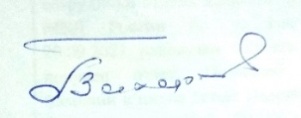    Л.Г. Захарова